Р А С П О Р Я Ж Е Н И Еот  29 сентября 2020 г. № 835ст. ГиагинскаяО признании утратившим силу распоряжения главы МО «Гиагинский район» от 24 января 2020 года № 55 «Об утверждении Стандартов осуществления  внутреннего муниципального финансового контроля в МО «Гиагинский район»         В соответствии с пунктом 3 статьи 269.2 Бюджетного кодекса Российской Федерации,1. Признать утратившим силу распоряжение главы МО «Гиагинский район» от 24 января 2020 года № 55 «Об утверждении Стандартов осуществления  внутреннего муниципального финансового контроля в МО «Гиагинский район».2. Контроль за выполнением настоящего распоряжения возложить на ведущего специалиста отдела по внутреннему муниципальному финансовому контролю администрации муниципального образования «Гиагинский район».Глава МО «Гиагинский район»                                                              А.В. Бутусов РЕСПУБЛИКА АДЫГЕЯАдминистрация муниципального образования «Гиагинский район»АДЫГЭ РЕСПУБЛИКЭМКIЭМуниципальнэ образованиеу«Джэджэ районым»  иадминистрацие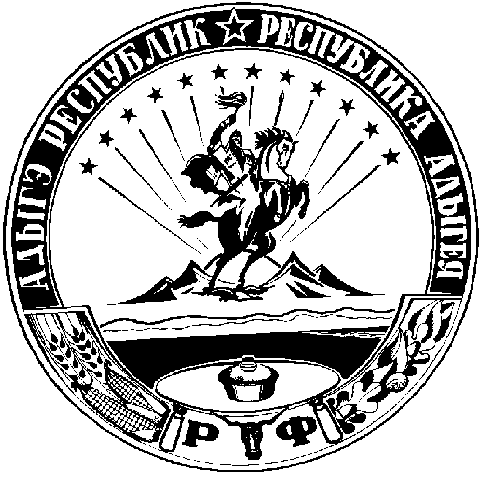 